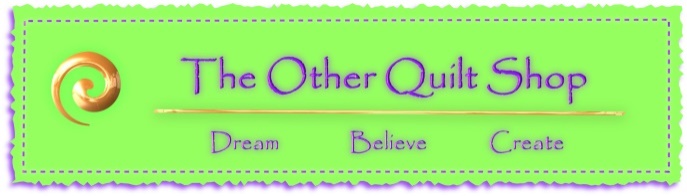 4233 West Thunderbird Road, Phoenix, AZ  85053  602-843-1554Class Date and Time –  Fridays May 28 and June 18, 2021 from 1:45 pm to 5:45 pm each sessionForest Retreat, Quilt Design by Cydni HersheyFabric and supplies need for classFabric as required by PatternPrecut fabric as directed in pattern (except for outer border)TOQS Class Rules and RequirementsReservations are required for all classes!Payment for the initial class is required at the time of reservation!Cancellation: If you have to cancel your participation in a class and are able to provide 24 hour notice you will receive a voucher for your class fee, good for use against a future class.  If you cancel the day of class you will receive a voucher for 1/2 of the class fee, good for use against a future class.  If you are a no show or cancel after the course has started, then no refund is available.  There is no refund for classes taught by visiting teachers or for quilt retreats. Please note the classrooms of TOQS are "Fragrance Free" zones.  
We have folks that are allergic, receiving medical treatment, are on oxygen or simply are just highly sensitive to scented soaps, lotions, perfumes and colognes.  Therefore, for the sake of these quilters, please do not apply scented lotions, perfumes, body sprays or cologne prior to class.  Cell Phones:  We ask that cell phones be silenced or on vibrate as to not disturb other students.  If you need to talk a call, we understand and ask that you step out of the classroom while on the phone.  Thank you!Standard sewing tools:cutting matrotary cutterstraight pinsseam ripperpencilthread - I use Aurifil A1050-2600 light gray with nearly all my quiltsSewing machine with accessories and owner’s manualPost it notes to label fabricsRulers:   24-1/2 x 6-1/2” ruler12-16/2” Square ruler12-1/2 x 6-1/2” ruler (optional)Folded Corner Clipper